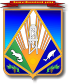 МУНИЦИПАЛЬНОЕ ОБРАЗОВАНИЕХАНТЫ-МАНСИЙСКИЙ РАЙОНХанты-Мансийский автономный округ – ЮграГЛАВА ХАНТЫ-МАНСИЙСКОГО РАЙОНАП О С Т А Н О В Л Е Н И Еот 17.04.2018                                                                                            № 21-пгг. Ханты-МансийскО награжденииВ соответствии с постановлением главы Ханты-Мансийского района 
от 16 августа 2017 года № 30-пг «Об утверждении Положения о присвоении и вручении наград главы Ханты-Мансийского района», на основании протокола комиссии по наградам главы Ханты-Мансийского района 
от 16 апреля 2018 года № 4:1. Наградить Почетной грамотой главы Ханты-Мансийского района: 1.1. За высокое профессиональное мастерство и многолетний добросовестный труд на территории Ханты-Мансийского района, в связи 
с празднованием Дня местного самоуправления Козырева Вячеслава Викторовича – инженера-электроника финансово-экономического отдела администрации сельского поселения Горноправдинск.1.2. За многолетний добросовестный труд и личный вклад в развитие местного самоуправления на территории Ханты-Мансийского района, 
в связи с празднованием Дня местного самоуправления Шрайнера Вольдемара Викторовича – старосту поселка Бобровский администрации сельского поселения Горноправдинск.1.2. За многолетний добросовестный труд и обеспечение пожарной безопасности на территории Ханты-Мансийского района, в связи с празднованием 100-летия со дня образования советской пожарной охраны:Тышкевича Геннадия Станиславовича – пенсионера Министерства внутренних дел Российской Федерации;Саенко Ирину Павловну – пенсионера Министерства внутренних дел Российской Федерации;Рябого Сергея Дмитриевича – пенсионера Министерства внутренних дел Российской Федерации;Рыбина Александра Ивановича – пенсионера Министерства внутренних дел Российской Федерации;Рогожкина Олега Александровича – пенсионера Министерства внутренних дел Российской Федерации;Оплетаева Сергея Ивановича – пенсионера Министерства внутренних дел Российской Федерации;Надеева Романа Васильевича – пенсионера Министерства внутренних дел Российской Федерации;Мясникова Андрея Валентиновича – пенсионера Министерства внутренних дел Российской Федерации;Медведева Алексея Сергеевича – пенсионера Министерства внутренних дел Российской Федерации;Магрычева Алексея Леонидовича – пенсионера Министерства внутренних дел Российской Федерации;Коновалову Анастасию Николаевну – пенсионера Министерства внутренних дел Российской Федерации;Закирова Ильдара Радиковича – пенсионера Министерства внутренних дел Российской Федерации;Дмитриченко Александра Викторовича – пенсионера Министерства внутренних дел Российской Федерации;Боровикова Николая Владимировича – старшего инженера отдела службы подготовки и пожаротушения 7 отряда федеральной противопожарной службы по Ханты-Мансийскому автономному округу – Югре.2. Опубликовать настоящее постановление в газете «Наш район» 
и разместить на официальном сайте администрации Ханты-Мансийского района.3. Контроль за выполнением постановления возложить на заместителя главы Ханты-Мансийского района, курирующего деятельность 
отдела кадровой работы и муниципальной службы администрации Ханты-Мансийского района.Глава Ханты-Мансийского района			                         К.Р.Минулин